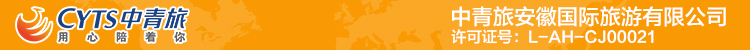 五一【爆款贵州】四钻版 单地接行程单黄果树/小七孔/西江千户苗寨/天河潭/青岩古镇5日游行程安排费用说明其他说明产品编号DCJQ2024041701出发地全国联运目的地贵阳市行程天数5去程交通无返程交通无参考航班无无无无无产品亮点【行程特色】【行程特色】【行程特色】【行程特色】【行程特色】产品介绍★【黄果树景区】—— 国家5A景区，亚洲第一大瀑布群，飞流直下，气势磅礴，中国最美瀑乡！★【黄果树景区】—— 国家5A景区，亚洲第一大瀑布群，飞流直下，气势磅礴，中国最美瀑乡！★【黄果树景区】—— 国家5A景区，亚洲第一大瀑布群，飞流直下，气势磅礴，中国最美瀑乡！★【黄果树景区】—— 国家5A景区，亚洲第一大瀑布群，飞流直下，气势磅礴，中国最美瀑乡！★【黄果树景区】—— 国家5A景区，亚洲第一大瀑布群，飞流直下，气势磅礴，中国最美瀑乡！D1D1行程详情出发地>>>贵阳乘坐大交通前往到达森林覆盖率31.6%的“森林之城”贵阳市； 根据航班时间接站入住酒店。来到这个休闲的城市，你需要带上一个好心情和一把雨伞，到贵阳市区的南明河畔或中华路，体验一下这个慵懒的城市，慢节奏的生活。体验贵州风味小吃，感受“酸、辣”美食文化的魅力。 贵阳市区推荐的景点有黔灵山公园（门票5元自理）、甲秀楼等。参观甲秀楼（自由活动）甲秀楼是贵阳的文化地标,楼门两侧的长联讲述了贵州的历史变迁，瞻仰楼内陈列的贵州文化名人。游览黔灵山公园（自由活动）为数不多的大型综合性城市公园之一。以明山、秀水、幽林、古寺、圣泉、灵猴而闻名遐迩。用餐早餐：X     午餐：X     晚餐：X   住宿贵阳D2D2行程详情贵阳-荔波小七孔-西江千户苗寨早餐后，乘车（约4H）前往荔波，游览世界自然遗产地，国家级AAAAA景区，中国最美丽的地方【小七孔】（不含电瓶车40元/人，保险10元/人，必须消费敬请自理）在宽仅1公里、长12公里的狭长幽谷里，集洞、林、湖、瀑、石、水多种景观于一体，玲珑秀丽，有“超级盆景”的和镶嵌在地球腰带上的绿宝石美誉。游览景区名字由来地【小七孔古桥】。欣赏景区灵动多姿的各色瀑布：起迭着【68级跌水瀑布】,顺贽而下,奔泻而去；【拉雅瀑布】布精巧醉人,水珠飞溅；【卧龙潭瀑布】银丝泻地，潭水色彩斑斑斓绚丽；【翠谷瀑布】在群峰紧锁中苍翠欲滴。感受赤足湿身乐趣的【水上森林】，清澈的水流冲刷着青石,行走于其中,宛若身临琼瑶仙池；【鸳鸯湖泛舟】（不含鸳鸯湖游船30元/人，非必须消费项目，自愿消费）—寻找一份爱情；妩媚而迷人的【响水河】更是贯穿了整个风景区。用餐早餐：酒店提供，不用不退     午餐：旅行社安排用餐     晚餐：旅行社安排用餐   住宿西江D3D3行程详情西江千户苗寨-天河潭-安顺或镇宁清晨扮着虫鸣鸟叫之声起床，走街串巷，自由参观【田园风光】、【嘎歌古巷】、【博物馆】、【风雨桥】，参观原始的民族建筑，吊脚楼群、苗寨梯田，深入苗寨，走家串户，了解苗家人的生活以及风俗习惯。用餐早餐：酒店提供，不用不退     午餐：旅行社安排用餐     晚餐：X   住宿安顺/贵阳D4D4行程详情黄果树大瀑布-贵阳早餐后，乘车前往中国第一批AAAAA“国家重点风景名胜区”亚洲第一大瀑布群；景区由【天星桥】、【黄果树瀑布】、【陡坡塘瀑布】三大景点组成游览时间约为4小时。（不含环保车50元/人，保险10元/人，必须消费敬请自理），游览有水上石林、天然盆景之称的【天星桥】；（只游览上半段）这里顽石突兀而起，星罗棋布，步步是景。石中有水水中有石的数生步、婀娜多姿的美女榕、鬼斧神工的瘦身石；猪八戒背媳妇的【高老庄】、静谧的天星湖、冬暖夏凉的天星洞、飞瀑桥等著名景观。之后游览亚洲最大，贵州必游景点【黄果树大瀑布】（不含扶梯往返50元/人，敬请自理），黄果树大瀑布宽101米，高77.8米，是世界上唯一可以从上、下、前、后、左、右六个方位观赏的瀑布，峭壁震颤，谷底轰雷，十里开外也能听到它的咆哮，溅起的水雾可弥漫数百米以上。【水帘洞】从其腰间全长贯通，是1986版西游记水帘洞取景处，能从洞内外听、观、摸瀑布，洁白的水帘飘然而下，扬扬洒洒，如绸缎飘舞，如仙袂飘举，如淑女浣纱，观犀牛潭，感受瀑布之壮美，品大自然之奇妙。之后乘坐观光车游览【陡坡塘瀑布】，是黄果树瀑布群中瀑顶最宽的瀑布，瀑布形成百米多长的钙化滩坝上，在平水期，水流清澈，瀑布显得十分清秀妩媚，水层沿着和缓瀑面均匀的散开，在粼粼的钙化滩面上轻盈的舞动，如一层薄薄的半透明的面纱，又如一面面张开的素绢扇面在阳光下泛着银光。1986年版【西游记】片尾曲里面取景地。游览结束后乘车前往酒店，后自由活动。用餐早餐：酒店提供，不用不退     午餐：旅行社安排用餐     晚餐：X   住宿贵阳D5D5行程详情贵阳-赠送青岩古镇-自由活动-温馨的家方案一：早餐后，赠送AAAAA级景区【青岩古镇】，青岩古镇景区为套票（景区内部分小景点不含门票），如有需要敬请自理。（不含景区电瓶车费及保险20元/人，保险5元，必须消费敬请自理），游览时间:不少于1.5小时；古老的石板小路，有些褪色的老式屋子，从高出望去，整个古镇的在袅袅炊烟缭绕中屹立着；蕴含着许多神话传说和浓郁的地方特色，等你来探寻。用餐早餐：酒店提供，不用不退     午餐：X     晚餐：X   住宿无费用包含酒店：3晚精选高性价比网评4钻住宿+1晚西江特色客栈酒店：3晚精选高性价比网评4钻住宿+1晚西江特色客栈酒店：3晚精选高性价比网评4钻住宿+1晚西江特色客栈费用不包含1. 不含旅游意外保险。（建议出团前自行购买旅游意外险）。1. 不含旅游意外保险。（建议出团前自行购买旅游意外险）。1. 不含旅游意外保险。（建议出团前自行购买旅游意外险）。预订须知一、赠送项目：赠送景点及所含景区小项目如因时间问题或不可抗拒因素造成不能游览，或优免均，不作退费。温馨提示办理酒店入住后，请检查酒店用品是否齐全，基本设施是否正常运转，如发现房间设施存在问题，请第一时间联系酒店服务人员或同团导游。入住酒店时，请您在前台索取酒店地址名片；进驻客房后请根据酒店房间内家私一览表中所列的设备设施的质量及数量进行核对，如有问题及时通报导游或酒店服务人员，以便快速更换调整；洗浴时请注意防滑，建议提前铺好防滑垫；夜间睡前及离店时请确保关闭门窗。贵州属于亚热带湿润季风气候，常年多雨，室内易发霉潮湿，如房间有此情况，需开窗通风或联系工作人员及时更换房间，带来不便敬请谅解！退改规则按照实际发生的费用支付。保险信息《中国公民国内旅游文明行为公约》